FERNSCHACH – VorarlbergWilfried Spiegel, wilfriedspiegel@hotmail.comHomepage des Österreichischen Fernschachbundes: www.chess.atBULLETIN Dezember 2014 – Januar 2015AKTUELLE SCHLAGZEILEN !!13 BLMM, Hochspannung im Kampf um den BundesländermeistertitelEs sind nur noch 7 Partien offen, es können aber noch immer drei Teamsden Titel erringenVorarlberg liegt nach wie vor auf Rang zwei hat aber noch Titelchancen.Wilfried Spiegel gewinnt die Bretterwertung auf Brett 3 der BLMM mit 5,5Punkten aus 8 Partien.In der 32 ÖFSM sind 98 Partien beendet,  Wilfried Spiegel und Gregor Kleiserliegen derzeit auf den Rängen 4 und 5.Beim 9. EU-Team Mannschaftsmeisterschaft- Finalturnier sind, derzeit 150 Partien beendet, Österreich mit den beiden Vorarlberger Spieler Gerhard Walter und Wilfried Spiegel trumpft sensationell auf und ist im MomentTabellenführer nach rund einem Viertel der Meisterschaft.Gregor Kleiser der erstmals an der Wiener LEM teilnimmt, dominiert weiterhin das Feld mit 7 Punkten aus 9 Partien.Ausschreibung 14 BLMM ist erfolgt, Anmeldungen sind ab sofort anden Fernschachreferenten möglich.13. BundesländermannschaftsmeisterschaftAUT/TC13, 13. Bundesländermannschaftsmeisterschaft 2013Nur mehr 7 Partien sind offen, und noch immer können drei Teams den Titel erringen.Es wird in jedem Fall eine denkbar knappe Entscheidung um den Titel geben.Nach wie vor die besten Chancen haben die führenden Oberösterreicher mit 27,5 Punkten derzeit mit einem halben Punkt Vorsprung in Führung liegend. Vermutlich reicht bereitsein Remis zur Titelerringung.Denn dann kann der Titelverteidiger aus Vorarlberg selbst bei einem Sieg in der letzten Partie zwischen Scheffknecht und Pallitsch bei Punktegleichheit wegen der mehr erzieltenMannschaftspunkte nicht mehr an den Oberösterreichern vorbeiziehen.Der Titelgewinn für Vorarlberg ist nur mehr mit Schützenhilfe der Salzburger möglich.Wenn der Salzburger Krimbacher seine Partie gegen den Oberösterreicher Weilguni gewinnt.dann kann Vorarlberg noch mit einem Remis oder Sieg an dem Tabellenführer vorbei ziehen.Nur theoretisch sind die Chancen der Salzburger, da sie in zwei Ihrer drei Partien eher darumkämpfen müssen nicht zu verlieren, scheint es als ob ein Platz am Podest eher realistisch ist.Um diesen Platz können aber auch Wien und das Burgenland noch mitkämpfen, auch da istSpannung bis zum Schluss angesagt.Hingegen sind die letzten drei Ränge einbetoniert. Von Niederösterreich hatte man sicher wesentlich mehr erwartet als Rang 7, Tirol auf Rang acht hatte das Handicap zu tragen praktisch mit einem Spieler weniger auskommen zu müssen, und Kärnten konnte trotz derReaktivierung von Altmeister Werner Hipfl sich nicht verbessern und landete erneut am Ende des Feldes.Auf Brett 3 konnte Wilfried Spiegel, die umkämpfte Partie gegen den Wiener SteinkellnerRemis halten und gewann somit mit einem halben Punkt Vorsprung mit 5,5 aus 8 die BretterWertung.AUT/TC13 Brett 3, 13. Bundesländermannschaftsmeisterschaft 2013 Brett 3Resultate:Brett 1Knoll  OÖ              -    Löschnauer  NÖ         ½ : ½Brett 3Liedl   NÖ             -    Steinkellne   W            1 : 0Steinkellner W      -    Milanollo      B           ½ : ½Steinkellner W      -    Spiegel          V          ½ : ½Brett 5Scheffknecht  V   -     Topolec         K           1 : 032. ÖFSM, 32 Österreichische FernschachmeisterschaftNach dem nun 98 von 210 Partien beendet ist, führt nach wie vor, mit IM Sommerbauer einer der Top-Favoriten das Feld mit 9 Punkten aus 15 Partien an. Dahinter folgt der Niederösterreicher Manfred Moza mit 8,5 aus 15. Auf Rang drei hat folgt Wolfgang Liedl mit 8 Punkten aus 13 Partien.Hinter diesem Spitzentrio das sich ein wenig absetzen konnte, hat sich nun Wilfried Spiegel als bester Vorarlberger auf  Rang 4 verbessern können, mit derzeit 6 aus 10. Ihm gelang dabei zunächst ein Sieg mit Schwarz gegen Huber, der die Bedenkzeit überschritt und anschließend noch ein weiterer Sieg gegen den Oberösterreicher Hauser Siegfried. Direkt dahinter mit Gregor Kleiser der nächste Vorarlberger er hält bei derzeit 6 Punkten aus 11 Partien.Der dritte Vorarlberger Bernd Reinstadler ist derzeit mit 4,5 Punkten aus 13 Partien an der 13. Stelle und kam zuletzt zu einem Remis gegen Hauser und musste auch eine Niederlage gegen Hatzl hinnehmen.Noch etwas zurück liegen derzeit drei der Topfavoriten. GM Zugrav ist achter mit 5 aus 9, IM Hannes Rada liegt mit 4,5 aus 10 nur an elfter Stelle und Titelverteidiger Gerald Berghöfer konnte zwar den ersten Sieg erringen, ist aber auf Grund noch weniger beendeten Partien derzeit an der 15. Stelle mit 3 aus 5.AUT/C32, 32 Österreichische FernschachmeisterschaftResultate:Eichhorn                  -                  Kleiser                             ½ : ½Huber                          -              Doppelhammer                ½ : ½ Hatzl                           -              Reinstadler                        1 : 0Hauser                        -              Reinstadler                       ½ : ½Eichhorn                     -              Moza                                ½ : 1/2Zugrav                        -              Wukits                               1 : 0Hatzl                           -              Moza                                ½ : ½Eichhorn                     .              Murlasits                          ½ : ½Murlasits                     -             Liedl                                  0 : 1Huber                          -             Spiegel                               0 : 1Murlasits                     -             Berghöfer                          0 : 1Eichhorn                     -              Wukits                              ½ : ½Doppelhammer          -               Spiegel                             ½ : ½Hatzl                          -               Liedl                                 ½ : ½Hauser                       -               Weilguni                            0 : 1Spiegel                      -                Hauser                               1 : 0Murlasits                   -                Huber                                1 : 0Doppelhammer         -                Eichhorn                           ½ : ½Kreutz                       -                Rada                                 ½ : ½Liedl                          -               Rada                                 ½ : ½Wukits                       -               Moza                                ½ : ½ Wukits                       -               Weilguni                          ½ : ½Huber                        -                Weilguni                           0 : 1Weilguni                   -                Kreutz                              ½ : 1/2Hier die Partien der Vorarlberger TeilnehmerDiverse Turniere mit Vorarlberger Beteiligung.9th European Team Championship FinalturnierEU/TC9/final, 9th European Team Championship - FinalIn dem EU-Finalturnier schlägt sich Österreichs Nationalteam sensationell gut und führtVöllig überraschend nach rund einem Viertel des Bewerbs die Tabelle an.150 von 624 Partien sind beendet und Österreich hat einen richtigen Lauf. Dank einer schönenSiegpartie von Heinz Polsterer über den Engländer Rawlings hat Österreich nun den zweiten Sieg errungen, darüber hinaus gab es bisher 26 Remis, aus 28 Partien. Den ersten Sieg errangder Vorarlberger Gerhard Walter mit den schwarzen Steinen da sein Gegner der Engländer Brewer die Zeit überschritt.Die Führung ist zwar hauchdünn mit 15 au 28, vor den punktegleichen Teams aus Litauen und Island die auch 15 Punkte aufweisen aber aus jeweils 30 Partien.Geht man nach den Verlustpunkten ist Russland mit +3 die am besten da stehende Mannschaft. Aber auch hier folgt schon danach Österreich mit +2, gefolgt von der Ukraine und Schweden mit je +1. Am Ende dieser Wertung sind zur Zeit Slowenien mit -1 und abgeschlagen England mit -6Wie ausgeglichen dieses Turnier verläuft, beweist die Tatsache das in 150 beendeten Partienbisher nur 12 Partien gewonnen werden konnten. Umso erfreulicher das unser Team immerhin schon 2 mal erfolgreich war und keine Niederlage hinnehmen musste.Auf Brett 1 konnte Manuel Mendl 3 Remis erzielen, jeweils mit Weiß gegen Finocchario aus Italien und gegen Burg aus Holland, mit Schwarz gegen den Litauer Rubinas.Auf Brette 2 erziele Johannes Hatzl 2 Remis, mit Weiß gegen den Engländer Williamson und mit Schwarz gegen den Ukrainer Aveskulov.Auf Brett 3 gab es durch Hermann Knoll ebenfalls 2 Remis, mit Weiß gegen den Italiener Cesetti und mit Schwarz gegen den Litauer Kupsys.Auf Brett 4 steuerte Hannes Rada ein Remis mit Schwarz gegen den Holländer Tienhoven bei.Auf Brett steuerte der Vorarlberger Gerhard Walter mit dem Sieg und 5 Remis einen großen Anteil an der Zwischenzeitlichen Führung unseres Teams bei. Er hat bisher mit 5 aus 9 eine hervorragende Leistung geboten und führt auch die Bretterwertung an. Zuletzt erzielte er mit Weiß Remis gegen den Isländer Porsteinsson,, gegen den Russen Nefedov und gegen den Holländer Willigen, mit Schwarz Remis gegen den Schweden Degenhammar,  und gegen den Slowenen Copar.Auf Brett 6 erzielt Heinz Polsterer neben dem schon erwähnten wichtigen Sieg, ein Remis mitWeiß gegen den Slowenen Horvat, sowie ein Remis mit Schwarz gegen den Isländer Isolfsson.Auch der zweite Vorarlberger Wilfried Spiegel konnte auf Brett 7 mit einem Remis mit denschwarzen Steinen erstmals anschreiben lassen.Als einziger im Team bisher keine Partie beendet hat Mannschaftsführer Rudolf Hofer auf Brett 8.Resultate:Brett 1Rubinas                       LIT         -       Mendl                   AUT                 ½ . ½Mendl                         AUT       -        Finochiarro          ITA                   ½ : ½ Fagerstöm                  SWE       -        Robson                GBR                  ½ : ½Mendl                         AUT      -        Burg                     NED                 ½ : ½Jonsson                       ISL        -        Burg                     NED                 ½ : ½ Rubinas                      LIT        -        Wunderlich          GER                  ½ : ½ Jonsson                      ISL        -         Finochiarro          ITA                   ½ : ½ Fagerström                SWE      -         Granski                ISR                   ½ : ½Brett 2Hatzl                         AUT      -         Williamson          GBR                 ½ : ½Aveskulov                UKR      -         Hatzl                    AUT                 ½ : ½   Novikovas                LIT        -         Williamson          GBR                 ½ : ½ Aveskulov                UKR      -         Rajmaekers          NED                ½ : ½Korze                        SLO      -         Riccio                   ITA                 ½ . ½Trembecki                SVK      -         Aveskulov            UKR               ½ : ½Olafson                     SWE     -         Turkov                  RUS                ½ : ½Rajmaekers              NED      -         Yefremov             ISR                  ½ : ½Williamson              GBR      -         Olafson                SWE                 1 : 0Rajmaekers              NED      -         Turkov                 RUS                 ½ : ½Haldorsson               ISL        -         Yefremov            ISR                   ½ : ½Brett 3Kupsys                     LIT        -         Knoll                   AUT                  ½ : ½ Kupsys                     LIT        -         Cesetti                 LIT                    ½ : ½ Efremov                   RUS       -         Dothan                ISR                    ½ : ½Knoll                        AUT      -         Cesetti                 ITA                    ½ : ½  Vesely                      SVK      -         Cesetti                 ITA                    ½ : ½ Brett 4Tienhoven               NED        -        Rada                   AUT                    ½ : ½Kristjansson            ISL          -        Kolesar               SVK                    ½ : ½ Weizsäcker             GER        -        Eljakim               ISR                      ½ : ½Efendiyev               RUS        -        Andriulaitis         LIT                      ½ : ½Casabona                ITA         -        Kristjansson        ISL                      ½ : ½Gorokhovsky          UKR       -        Kristjansson        ISL                      ½ : ½Kristjansson            ISL         -         Eljakim              ISR                      ½ : Brett 5Gonscharenko           UKR          -        Ragos               SVK                ½ : ½Walter                       AUT          -        Porsteinsson     ISL                  ½ : ½Degerhammar           SWE          -        Walter              AUT                ½ : ½Brewer                      GBR          -        Walter              AUT                  0: 1Porsteinsson              ISL            -        Willigen           NED                ½ : ½Porsteinsson              ISL            -        Nefedov           RUS                 ½ : ½Petraitis                     LIT            -        Nefedov           RUS                 ½ : ½Walter                       AUT          -        Nefedov           RUS                 ½ : ½Walter                       AUT          -        Willigen           NED                ½ : ½Porsteinsson              ISL            -        Goncharenko   UKR                ½ : ½Goncharenko            UKR          -        Copar               SLO                 ½ : ½ Goncharenko            UKR          -        Petraitis            LIT                   1 : 0Copar                        SLO           -        Petraitis           LIT                   ½ : ½Copar                        SLO           -        Walter             AUT                 ½ : ½Goncharenko            UKR          -        Degerhammar SWE                 ½ : ½Brett 6Isolfsson                  ISL             -        Polsterer          AUT                 ½ : ½Pasko                       SVK           -        Bychuk         UKR                 ½ : ½Rawlings                 GBR           -        Ritsema           NED                 ½ : ½Elent                        ISR            -         Pasko              SVK                  ½ : ½ Poleshchuk              RUS          -         Isolfsson          ISL                   ½ : ½Bauer                       GER          -        Isolfsson           ISL                   ½ : ½Bauer                       GER          -        Rawlings          GBR                 ½ : ½Pezzica                    ITA           -         Isolfsson          ISL                    ½ : ½ Horvat                     SLO          -         Retsima           NED                  ½ : ½Ritsema                   NED         -          Isolfsson          ISL                   ½ : ½Pezzica                    ITA          -          Elent                ISR                   ½ : ½Horvat                     SLO         -          Bauer               GER                 ½ : ½Rawlings                 GBR        -          Pezzica             ITA                   0 : 1Grabliauskas           LIT          -          Boychuk           UKR                 ½ : ½Polsterer                 AUT         -          Rawlings          GBR                  1 : 0Rawlings                GBR         -          Dahlström        SWE                  0 : 1Polsterer                 AUT        -           Horvat              SLO                  ½ : ½Brett 7Babic                     SLO         -            Spiegel            AUT                 ½ : ½Karason                 ISL           -            Suto                GBR                 ½ : ½Suto                       GBR        -            Drugda            SVK                 ½ : ½Leemans               NED         -            Babic               SLO                 ½ : ½Karason                ISL           -            Forslöf             SWE                ½ : ½Suto                      GBR         -           Nemchenko      UKR                ½ : ½Kusnezov             RUS          -           Babic                SLO                 1 : 0Forslöf                 SWE         -            Babic               SLO                 ½ : ½Brett 8Colin                          SWE         -       Zakharov             RUS               ½ . ½Helbich                      SVK          -       Colin                   SWE               ½ : ½Daatselaar                 NED           -       Dambrauskas      LIT                 ½ : ½Owen                         GBR          -        Lifanov              UKR               ½ : ½Poli                            ITA            -       Zakharov            RUS                ½ : ½Helbich                      SVK          -        Poli                    ITA                  ½ : ½ Nachstehend die Partien der Österreicher beginnend mit den Siegpartien  auf Brett 5+6Die 14 Bundesländermannschaftsmeisterschaft ist ausgeschrieben, der Nennungsschluss ist am 15.3.2015. Interessenten können sich beim Fernschachreferenten melden.Ausschreibung 14.BLMM  Starttermin 01.04.2015 / Nennschluss: 15.03.2015 Die Bundesländermannschaften sollen aus 6 Spielern bestehen Gespielt wird am ICCF-Webserver. Live 5 Tage versetzt Nenngeld beträgt € 60.- pro Mannschaft. (wird normalerweise vom Landesverband übernommen) Bedenkzeit: 10 Züge 50 Tage ELO-Wertung: Die Partien werden international gewertet Spielberechtigt: Spieler die in dem Bundesland wohnhaft sind, oder in der jeweiligen Bundesländermeisterschaft spielt oder in dem Bundesland geboren wurde.  Die Siegermannschaft erhält jeder einen Pokal Die ersten 3 Mannschaften erhalten je eine Urkunde. Anmeldungen bitte an: Für  BurgenlandHermann Galavicsh.galavics@gmx.at Für VorarlbergWilfried Spiegel         wilfriedspiegel@hotmail.com Für SalzburgHelmut Flatz    h.flatz@aon.at Für OberösterreichChristian Höherchristian.hoeher@a1.net Für TirolJosef Kreutzj.kreutz@chello.at Für KärntenGerhard Raschunaon.913083165@aon.at Für WienWolfgang Riemerwolfgang.riemer@chello.at Für NiederösterreichIng.Karl Huberhuber.karl-ing@aon.at Für SteiermarkRudolf Hofer   rhofer@aon.at Ich hoffe, dass wieder pro Bundesland eine Mannschaft antreten wird.  Die Brettsieger erhalten eine volle Qualifikation für die darauffolgende ÖFSM sofern der Eloschnitt in der Gruppe höher als 2050 ist.  Wenn nicht erhält der Brettsieger eine kostenlose Teilnahme an einem nationalen M-Klasse-Turnier. Alle Teilnehmer sind damit einverstanden, dass die Partien veröffentlicht werden Auf eine positive Antwort freue ich mich und verbleibe Rudolf Hofer Fernschachreferent Länderkämpfe:Im Länderkampf gegen Nachbar Schweiz konnte die letzte Partie zwar gewonnen werden, derWettkampf gegen die Schweiz mit Wilfried Spiegel auf Brett 4 ging dennoch mit 32:38 an die Schweiz.AUT-SUI 2013, AUT-SUI, friendly match 2013Besser lief es gegen Finnland, der Wettkampf leider ohne Vorarlberger Teilnehmer auf 35Bretter ist bei einer noch offenen Partie knapp gewonnen – Stand 36:33.Der Wettkampf gegen den Nachbar Deutschland auf 65 Brettern steht im Moment 54,5 : 58,5Mit dabei sind hier IM Walter Gerhard auf Brett 5 und Wilfried Spiegel auf Brett 8 – dieihre beiden Partien remisierten..In einem weiteren Länderkampf auf 60 führt derzeit unsere Auswahl gegen die USA mit 37,5zu 28,5 Punkten. Gerhard Walter auf Brett 5 erzielt dabei erzielte dabei gegen SIM Bieder-mann zwei Remis.Gestartet wurde auch der Länderkampf gegen die Niederlande auf 52 Brettern. Der erste Zwischenstand lautet 0,5:1,5 für den Gegner.Fernschach Österreich - http://www.chess.at/schachsport/fernschach.html- SIM Rudolf HoferEs starten dauernd neue Turniere für alle Fernschach-Interessierten in den verschiedensten Stärke-Klassen. Dies kann auf der Website des österreichischen Fernschachbundes nachgelesen werden www.chess.atBesonders interessant für Neueinsteiger sind die immer wieder durchgeführten Länderkämpfe gegen andere Nationen, weil dort nur jeweils zwei Partien gespielt werden eine mit Weiß und eine mit Schwarz und auch keine Kosten für die Teilnahme entstehen.Wilfried SpiegelMaria Waldburga Straße 7a6845 HohenemsFernschachreferent VorarlbergE-Mail: wilfriedspiegel@hotmail.comHohenems am 25.01.2015atzHHTurnierleiter Mirbach, Thomas (IA)Turnierleiter Mirbach, Thomas (IA)Turnierleiter Mirbach, Thomas (IA)Turnierleiter Mirbach, Thomas (IA)Turnierleiter Mirbach, Thomas (IA)Turnierleiter Mirbach, Thomas (IA)Turnierleiter Mirbach, Thomas (IA)123456789Punkte%+/-MannschaftsergebnisFGRGPlatz1Oberösterreich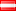 229942,5333,53,54427,55881247112Vorarlberg227923,5333,5435275771147123Salzburg22092,52,532,53,53,54425,5566945334Wien22813323,52,52,53,5525544846245Burgenland2249322,52,53,53,53,53,524533945356Steiermark22492,52,52,52,52,543322,548-1446267Niederösterreich23102,522,53,52,523,53,52245-4648078Tirol21812322,51,532,5218,540-9247189Kärnten216921212,522,531634-1414719Turnierleiter Mirbach, Thomas (IA)Turnierleiter Mirbach, Thomas (IA)Turnierleiter Mirbach, Thomas (IA)Turnierleiter Mirbach, Thomas (IA)Turnierleiter Mirbach, Thomas (IA)Turnierleiter Mirbach, Thomas (IA)Turnierleiter Mirbach, Thomas (IA)Turnierleiter Mirbach, Thomas (IA)Turnierleiter Mirbach, Thomas (IA)Turnierleiter Mirbach, Thomas (IA)Turnierleiter Mirbach, Thomas (IA)Turnierleiter Mirbach, Thomas (IA)Turnierleiter Mirbach, Thomas (IA)GewertetGewertetGewertetGewertetGewertetGewertetGewertet123456789PunkteSBRGPlatz1AUT10331Spiegel, Wilfried2385Vorarlberg½½½1½1½15,520,5012AUT10444Doppelhammer, Herbert2042FSalzburg½½½½½½11518,5023AUT10698Liedl, Wolfgang2319Niederösterreich½½1½0½1½4,517,5034AUT10679Steinkellner, Peter2296Wien½½0½1½½½415,5045AUT19096Milanollo, Mario2304Burgenland0½½½1½½½415056AUT10465Lejsek, Heinz2302Oberösterreich½½100½½½3,514,5067AUT10627Hartl, Daniel2227Kärnten0½½½½½½½3,513,5078AUT10391Berchtold, Clemens2317Tirol½00½½½½½311,75089AUT10515Kainz, Dr. Josef2237Steiermark00½½½½½½311,2509Turnierleiter Huber, Ing. KarlTurnierleiter Huber, Ing. KarlTurnierleiter Huber, Ing. KarlTurnierleiter Huber, Ing. KarlTurnierleiter Huber, Ing. KarlTurnierleiter Huber, Ing. KarlTurnierleiter Huber, Ing. KarlTurnierleiter Huber, Ing. KarlTurnierleiter Huber, Ing. KarlTurnierleiter Huber, Ing. KarlTurnierleiter Huber, Ing. KarlTurnierleiter Huber, Ing. KarlTurnierleiter Huber, Ing. KarlTurnierleiter Huber, Ing. KarlTurnierleiter Huber, Ing. KarlTurnierleiter Huber, Ing. KarlTurnierleiter Huber, Ing. KarlTurnierleiter Huber, Ing. KarlTurnierleiter Huber, Ing. KarlTurnierleiter Huber, Ing. KarlTurnierleiter Huber, Ing. KarlTurnierleiter Huber, Ing. KarlTurnierleiter Huber, Ing. KarlTurnierleiter Huber, Ing. KarlTurnierleiter Huber, Ing. KarlGewertetGewertetGewertetGewertetGewertetGewertet123456789101112131415161718192021PunkteSBRGPlatz1AUT10226IMSommerbauer, Dr. Norbert2397½½½½.½½.½½11½½½½..1.941,75512AUT10364Moza, Manfred2331½.½½½1½½.½½1½½.½½.½.8,540,75523AUT10698Liedl, Wolfgang2366½.½½.1½½.½½1.½½½..1.837,25734AUT10331Spiegel, Wilfried2377½½½.½½..½..½...1.½1.629,251045AUT10577Kleiser, Gregor2325½½½.½1...½.½.½..½½½.631,25956AUT10444Doppelhammer, Herbert2288.½.½½½½½.½½.½..½½.½.628,25867AUT19109Murlasits, Martin2276½00½0½½½½.½½.½0.½.1E.627,25578AUT10660Hatzl, Stefan2355½½½..½½½..½1...½....529,51189AUT10211GMZugrav, Wolfgang2579.½½..½½½..½½.1½.....526,2511910AUT10487Weilguni, Dr. Johann2236½..½..½......½.1.½1E.4,518,25131011AUT10656Krimbacher, Walter2250½½½.½½......½.½...1.4,524121112AUT10228IMRada, Hannes24140½½..½½½½..½.....½½.4,523,5101213AUT10659Reinstadler, Bernd2166000½½.½0½..½½..½..104,51971314AUT10705Kobas, Mihael2200P½½...½....½.½.....1.3,518,25141415AUT10457Wukits, René2357½½½.½.½.0½......½...3,522,25121516AUT10650Berghöfer, Gerald2379½.½...1.½.½.........319,25151617AUT10474Hauser, Siegfried2371½½½0.½.½.0..½.......320,5121718AUT10674Eichhorn, Alfred2195.½..½½½.......½.....2,515151819AUT10463Kreutz, Josef2248...½½....½.½........210,5161920AUT10661Huber, Christian Martin2283F0½00½½0E..0E0½00......212,582021AUT10261SIMHofer, Rudolf2360............1.......14,51921Huber, Christian Martin (2283 Fide) 
1.d4 Nf6 2.c4 g6 3.Nc3 Bg7 4.e4 d6 5.Nf3 O-O 6.Be2 e5 7.O-O Nc6 8.d5 Ne7 9.Ne1 Nd7 10.Nd3 f5 11.f3 f4 12.Bd2 g5 13.Rc1 Ng6 14.c5 Nf6 15.Nb5 Rf7 16.Ba5 b6 17.cxd6 cxd6 18.Be1 a6 19.Nc3 a5 20.Bf2 Rb8 21.Nb5 Bf8 22.Rc4 g4 23.fxg4 Bd7 24.a4 Rc8 25.Rxc8 Qxc8 0-1 Weiß überschreitet die Bedenkzeit.Spiegel, Wilfried (2377)Hauser, Siegfried (2371) 
1.e4 e5 2.Nf3 Nc6 3.Bb5 a6 4.Ba4 Nf6 5.O-O d6 6.Bxc6+ bxc6 7.d4 exd4 8.Nxd4 c5 9.Nf5 Be7 10.Nxg7+ Kf8 11.Bh6 Kg8 12.Nh5 Bf8 13.Bg5 Be7 14.Nc3 Nxh5 15.Bxe7 Qxe7 16.Qxh5 Bb7 17.Rae1 h6 18.e5 Rh7 19.exd6 Qxd6 20.Ne4 Qb6 21.Ng3 Rg7 22.Re7 Qxb2 23.Qxc5 Rc8 24.Rxc7 Rxc7 25.Qxc7 Kh7 26.Rd1 f5 27.Rd7 Qa1+ 28.Nf1 1-0 Spiegel, Wilfried (2377)Doppelhammer, Herbert (2288) 
1.d4 Nf6 2.Nf3 g6 3.Bg5 Bg7 4.Nbd2 O-O 5.c3 d5 6.e3 Nbd7 7.Bd3 Re8 8.O-O e5 9.e4 exd4 10.cxd4 h6 11.Bxf6 Nxf6 12.e5 Nh5 13.g3 Bf8 14.Re1 c6 15.Nf1 Qb6 16.Rb1 Bg4 17.Ne3 Bxf3 18.Qxf3 Qxd4 19.Nc2 Qc5 20.e6 Qe7 21.Qg4 Kg7 22.exf7 Qxf7 23.Nd4 Bc5 24.Ne6+ Rxe6 25.Rxe6 Nf6 26.Qh3 Bxf2+ 27.Kg2 Rf8 28.Rf1 Bd4 29.Re2 c5 30.Qh4 Re8 31.Rfe1 g5 32.Qh3 Rxe2+ 33.Rxe2 g4 34.Qh4 Qd7 35.h3 c4 36.Bb1 Bc5 37.hxg4 d4 38.g5 Qd5+ 39.Be4 Qxg5 40.Qxg5+ hxg5 41.Bxb7 Ng4 42.Bc8 Ne3+ 1/2-1/2 Spiegel, Wilfried (2377)Kleiser, Gregor (2325) 
1.e4 c5 2.Nf3 d6 3.d4 cxd4 4.Nxd4 Nf6 5.Nc3 a6 6.Be3 e6 7.f3 b5 8.Qd2 Nbd7 9.g4 Nb6 10.a4 Nc4 11.Bxc4 bxc4 12.g5 Nd7 13.f4 Qc7 14.O-O Be7 15.b4 cxb3 16.cxb3 Qb7 17.b4 O-O 18.Nb3 Bd8 19.Qxd6 Bc7 20.Qd2 Qxb4 21.Nd5 Qxb3 22.Ne7+ Kh8 23.Rfb1 Ba5 24.Rxb3 Bxd2 25.Bxd2 Nc5 26.Rb4 a5 1/2-1/2

› Get PGN Eichhorn, Alfred (2195)Reinstadler, Bernd (2166) 
1.e4 c5 2.Nf3 Nc6 3.d4 cxd4 4.Nxd4 e5 5.Nb5 d6 6.N1c3 a6 7.Na3 b5 8.Nd5 Nce7 9.c4 Nxd5 10.exd5 bxc4 11.Nxc4 Be7 12.Bd2 Bd7 13.Bb4 Qb8 14.Ba3 f5 15.Be2 Nf6 16.Rc1 Kf7 17.O-O Rc8 18.Rc3 g6 19.Rb3 Bb5 20.Na5 Bf8 21.Nc6 Bxe2 22.Qxe2 Qc7 23.Qc4 Kg8 24.Bb4 Qf7 25.Rd1 e4 26.Bc3 Re8 27.Bxf6 Qxf6 28.Nd4 Rec8 29.Qe2 a5 30.a4 Bh6 31.g3 Rab8 32.Rb5 Rxb5 1/2-1/2

› Get PGN Hauser, Siegfried (2371)Hatzl, Stefan (2355) 
1.d4 Nf6 2.c4 g6 3.Nc3 Bg7 4.e4 d6 5.Nf3 O-O 6.Be2 e5 7.O-O Nc6 8.d5 Ne7 9.Bd2 Ne8 10.Qb3 Kh8 11.Ne1 f5 12.f3 f4 13.Nd3 g5 14.Nf2 h5 15.Qa3 Rf7 16.Rac1 Bf8 17.Nd3 Nf6 18.c5 Ng6 19.cxd6 Bxd6 20.Qb3 g4 21.Nb5 Rg7 22.Be1 Ne8 23.Kh1 Qg5 24.Rg1 g3 25.Bf1 Nh4 26.Nc5 Nf6 27.Qc3 Ng4 28.fxg4 gxh2 29.Bxh4 Qxh4 30.Qh3 hxg1=Q+ 31.Kxg1 Qxh3 32.gxh3 hxg4 33.Nxd6 cxd6 34.Ne6 Bxe6 35.dxe6 gxh3+ 36.Kh2 Kh7 37.e7 Kg6 0-1

› Get PGN Reinstadler, Bernd (2166)Turnierleiter Klauner, Thed (IA)Turnierleiter Klauner, Thed (IA)Turnierleiter Klauner, Thed (IA)Turnierleiter Klauner, Thed (IA)Turnierleiter Klauner, Thed (IA)Turnierleiter Klauner, Thed (IA)Turnierleiter Klauner, Thed (IA)12345678910111213Punkte%+/-MannschaftsergebnisFGRGPlatz1Austria2428211231,51110,510155320286812Lithuania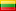 249222,52,520,51,50,51,500,50,51155000306623Iceland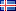 244811,51,522110,5111,51155000306634Israel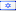 251312,51,51,521110,510,50,5145000286845Netherlands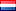 24052221,5120,50,510,500,513,55000276956England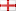 246210,512111,501,51,50,50,51240-60306667Slovenia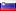 24981,51,511211,500,500,5111,547-10247278Ukraine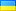 251811,5110,51,51,50,511,500115210217589Russia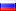 252611,50,510,5210,511101157301977910Sweden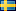 25061010,511,50,5110,51,509,5521018781011Slovakia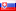 25330,50,5110,51,501,510,510,59,5500019771112Italy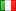 257410,51,50,501,50,5010,5108500016801213Germany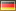 25880110,50,50,510000,5055000108613IM Walter, Gerhard (2430) 
Austria 1.c4 Nf6 2.d4 g6 3.Nc3 d5 4.Nf3 Bg7 5.Qb3 dxc4 6.Qxc4 O-O 7.e4 a6 8.Bf4 b5 9.Qxc7 Qxc7 10.Bxc7 Bb7 11.Bd3 b4 12.Na4 Nxe4 13.O-O Nf6 14.Rac1 Nbd7 15.Ne5 Rfc8 16.Bc4 e6 17.Ba5 Rab8 0-1

› Get PGN IM Brewer, Shaun (2427)
EnglandSIM Rawlings, Alan J. C. (2411) 
England 1.e4 c5 2.Nf3 Nc6 3.Bb5 Nf6 4.Nc3 g6 5.e5 Ng4 6.Bxc6 dxc6 7.h3 Nh6 8.g4 Bg7 9.d3 O-O 10.Qe2 f5 11.g5 Nf7 12.Bf4 Qa5 13.Qe3 Nd8 14.O-O Ne6 15.Ne2 Rd8 16.h4 Bd7 17.h5 gxh5 18.Nh4 Rf8 19.g6 c4 20.dxc4 Be8 21.Kh1 Qb6 22.Qg3 Qxb2 23.gxh7+ Kh8 24.f3 Qxc2 25.Rf2 Rd8 26.Rg1 Rd1 27.Rfg2 Kxh7 28.Nd4 Qxg2+ 29.Qxg2 Rxd4 30.Bg5 Bh6 31.Bxe7 Rd2 32.Qh3 Nf4 33.Qf1 Rf7 34.Bb4 Re2 35.Bd6 Rd2 36.e6 Nxe6 37.Qe1 Ng7 38.c5 Rd4 39.Qg3 1-0

› Get PGN SIM Polsterer, Dipl.-Ing. Heinz (2409)
AustriaBurg, Twan (2589) 
Netherlands 1.d4 Nf6 2.c4 e6 3.Nf3 d5 4.Nc3 c6 5.Bg5 dxc4 6.e4 b5 7.e5 h6 8.Bh4 g5 9.Nxg5 hxg5 10.Bxg5 Nbd7 11.g3 Bb7 12.Bg2 Qb6 13.exf6 O-O-O 14.O-O c5 15.d5 b4 16.Rb1 Qa6 17.dxe6 Bxg2 18.e7 Bxf1 19.Kxf1 Bxe7 20.fxe7 Rdg8 21.Ne4 c3+ 22.Kg1 Rxg5 23.Nxg5 Qg6 24.bxc3 Qxg5 25.Qe2 Qe5 26.Qa6+ Kb8 27.Qb5+ Kc7 28.cxb4 Qxe7 29.Qa5+ Kb7 30.Qb5+ Kc7 31.Qa5+ Kb7 32.bxc5+ Ka8 33.c6 Ne5 34.Qd5 Qe6 35.Qxe6 fxe6 36.c7 Rc8 37.Kg2 Rxc7 38.Re1 Nd3 39.Re3 Nc5 40.h4 Kb7 41.g4 Kc6 42.g5 Kd6 43.f4 Ke7 44.Kf3 Rd7 45.h5 1/2-1/2

› Get PGN SIM Mendl, Manuel (2514)
AustriaSIM Mendl, Manuel (2514) 
Austria 1.d4 d5 2.c4 c6 3.Nc3 Nf6 4.Nf3 e6 5.g3 dxc4 6.Bg2 Nbd7 7.O-O b5 8.e4 Bb7 9.e5 Nd5 10.Ng5 h6 11.Nxe6 fxe6 12.Qh5+ Ke7 13.Ne4 Qe8 14.Bg5+ hxg5 15.Qxh8 Kd8 16.Nxg5 Kc8 17.a4 c5 18.Rfd1 bxa4 19.Rxa4 N5b6 20.Ra5 Bxg2 21.Kxg2 cxd4 22.Rxd4 Kb7 23.Ne4 Qg6 24.Qh4 Rc8 25.Nd6+ Bxd6 26.exd6 e5 27.Qe4+ Qxe4+ 28.Rxe4 Rf8 29.f4 exf4 30.Rxf4 Rxf4 31.gxf4 Kc6 32.Rxa7 Kxd6 33.Kf3 Kc5 34.Ke4 Kb4 35.Kd4 Kb3 36.Rc7 Kxb2 1/2-1/2

› Get PGN GM Rubinas, Pavel (2547)
LithuaniaGM Finocchiaro, Fabio (2617) 
Italy 1.d4 d5 2.c4 c6 3.Nc3 Nf6 4.cxd5 cxd5 5.Bf4 Nc6 6.e3 a6 7.Bd3 Bg4 8.Nge2 e6 9.Rc1 Be7 10.O-O O-O 11.a3 Bh5 12.Na4 Nd7 13.b4 Bg6 14.Bg3 Bxd3 15.Qxd3 Nb6 16.Nxb6 Qxb6 17.Nc3 Rfc8 18.Na4 Qa7 19.Rc3 Bd8 20.Rfc1 Ne7 21.Bd6 b6 22.Bxe7 Rxc3 23.Rxc3 Qxe7 24.Qc2 Qd7 25.Rc6 b5 26.Nb2 a5 27.g3 axb4 28.axb4 Ra2 29.Rc3 1/2-1/2

› Get PGN SIM Mendl, Manuel (2514)
AustriaSIM Williamson, Harvey D. (2509) 
England 1.e4 e5 2.Nf3 Nc6 3.Bb5 Nf6 4.d3 Bc5 5.Bxc6 dxc6 6.O-O Nd7 7.Nbd2 O-O 8.Nc4 Re8 9.Bd2 f6 10.b4 Be7 11.Ne3 c5 12.a3 Nb6 13.Qb1 Be6 14.a4 cxb4 15.a5 Nd7 16.Bxb4 Bc5 17.Bxc5 Nxc5 18.Qb4 b6 19.h3 Qd6 20.Rfb1 Bf7 21.Ra3 Qd7 22.Nh4 Be6 23.axb6 axb6 24.Rba1 Rxa3 25.Rxa3 Rb8 26.Ra7 Qd8 27.Nhf5 Ra8 28.Ne7+ Kf8 29.Rxa8 1/2-1/2

› Get PGN IM Hatzl, Johannes (2493)
AustriaIM Hatzl, Johannes (2493) 
Austria 1.e4 c5 2.Nf3 d6 3.d4 cxd4 4.Nxd4 Nf6 5.Nc3 a6 6.f4 e5 7.Nf3 Nbd7 8.a4 Be7 9.Bc4 O-O 10.Qe2 exf4 11.Bxf4 Ne5 12.Bd5 Qc7 13.O-O Be6 14.Rae1 Rac8 15.Nd4 Bxd5 16.Nxd5 Nxd5 17.exd5 Rfe8 18.Bxe5 dxe5 19.Qxe5 Qxe5 20.Rxe5 Bc5 21.Rxe8+ Rxe8 22.Rd1 Re5 23.Kf2 1/2-1/2

› Get PGN Aveskulov, Valeriy (2529 Fide)
Ukraine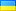 GM Knoll, Hermann (2430) 
Austria 1.d4 Nf6 2.c4 e6 3.Nf3 b6 4.a3 Ba6 5.Qb3 Be7 6.Nc3 Bb7 7.d5 O-O 8.e4 Re8 9.Be2 exd5 10.exd5 c6 11.O-O Na6 12.dxc6 Bxc6 13.Qc2 Nc5 14.Nd4 Ne6 15.Be3 Qc7 16.Rad1 Bd6 17.g3 Nxd4 18.Bxd4 Be5 19.Qd3 Rad8 20.Bxe5 Rxe5 21.Qd6 Qxd6 22.Rxd6 Rde8 23.Bd3 R5e6 24.Rxe6 dxe6 25.f3 Rc8 26.Kf2 Kf8 27.Ke3 Ke7 28.b3 h6 29.Ne2 Bb7 30.Nd4 g6 31.Rc1 Nd7 32.Nb5 a6 33.Nc3 Nc5 34.Be2 Nxb3 35.Rb1 Nc5 36.Rxb6 Rc7 37.f4 1/2-1/2

› Get PGN GM Kupšys, Alfonsas (2543)
LithuaniaGM Cesetti, Claudio (2584) 
Italy 1.d4 Nf6 2.c4 e6 3.g3 d5 4.Bg2 dxc4 5.Nf3 a6 6.O-O Nc6 7.e3 Bd7 8.Qe2 Bd6 9.Rd1 Qe7 10.Qxc4 O-O 11.Nc3 h6 12.Qe2 Rac8 13.a3 Rfd8 14.h3 e5 15.dxe5 Nxe5 16.Nxe5 Qxe5 17.e4 Qe6 18.f4 Bc6 19.Kh2 Bc5 20.Be3 Bxe3 21.Qxe3 Nd5 22.Nxd5 Rxd5 23.Rxd5 Bxd5 24.Rc1 f5 25.e5 Bxg2 26.Kxg2 Rd8 27.Rxc7 Rd1 28.Rc5 b6 29.Qe2 Qd7 30.Qc4+ Kh7 31.Rc8 Rb1 32.Qg8+ Kg6 33.Qe8+ Qxe8 34.Rxe8 Rxb2+ 35.Kf3 Rb3+ 36.Kf2 Kf7 37.Rb8 Rxa3 38.Rb7+ Kf8 39.Rxb6 h5 40.g4 hxg4 41.hxg4 fxg4 42.Kg2 1/2-1/2

› Get PGN GM Knoll, Hermann (2430)
AustriaIM Rada, Hannes (2414) 
Austria 1.d4 Nf6 2.c4 g6 3.Nc3 Bg7 4.e4 d6 5.Nf3 O-O 6.Be2 e5 7.O-O Nc6 8.d5 Ne7 9.b4 c6 10.dxc6 Nxc6 11.a3 a5 12.Rb1 axb4 13.axb4 Nd4 14.Be3 Nxe2+ 15.Qxe2 Be6 16.Rfd1 Qc8 17.c5 Ra3 18.Qe1 dxc5 19.bxc5 Ng4 20.Bd2 Rb3 21.Rxb3 Bxb3 22.Rb1 Be6 23.h3 Nf6 24.Be3 Nd7 25.Nd5 Bxd5 26.exd5 Nxc5 27.Qb4 Nd7 28.Qxb7 Qxb7 29.Rxb7 Rd8 30.g4 1/2-1/2

› Get PGN IM Tienhoven, Richard M. van (2416)
NetherlandsÞorsteinsson, Þorsteinn (2438) 
Iceland 1.e4 c5 2.Nf3 d6 3.d4 cxd4 4.Nxd4 Nf6 5.Nc3 a6 6.Bg5 Nbd7 7.Qe2 e6 8.O-O-O Qc7 9.f4 b5 10.a3 Be7 11.g4 Bb7 12.Kb1 h6 13.Bh4 Rc8 14.Rg1 g5 15.fxg5 hxg5 16.Bxg5 Qb6 17.Qe1 Rxc3 18.Bxf6 Nxf6 19.Qxc3 Nxe4 20.Qe1 Bf6 21.c3 Rxh2 22.g5 Nxg5 23.Qg3 Rh6 24.Qe3 Qc5 25.Bg2 Bxg2 26.Rxg2 Qd5 27.Rg4 Rh1 28.Rxh1 Qxh1+ 29.Kc2 Qd5 30.Qd3 Qh1 31.Qe3 Qd5 32.Qd3 1/2-1/2

› Get PGN IM Walter, Gerhard (2430)
AustriaSIM Nefedov, Sergey Vladimirovich (2529) 
Russia 1.d4 Nf6 2.c4 g6 3.Nc3 Bg7 4.e4 d6 5.f3 O-O 6.Be3 c5 7.Nge2 Qa5 8.Nc1 cxd4 9.Nb3 Qh5 10.Nxd4 Nc6 11.Qd2 Nxd4 12.Bxd4 Be6 13.Be2 Rfc8 14.b3 Qa5 15.Rb1 Nd7 16.Bxg7 Kxg7 17.O-O a6 18.a4 f6 19.Kh1 Qb4 20.Qe3 Qb6 21.Qd2 Qb4 22.Qe3 Qb6 23.Qd2 1/2-1/2

› Get PGN IM Walter, Gerhard (2430)
AustriaIM Willigen, Jan Willem van (2422) 
Netherlands 1.d4 d5 2.c4 c6 3.Nf3 Nf6 4.Nc3 dxc4 5.a4 Bf5 6.e3 e6 7.Bxc4 Bb4 8.O-O O-O 9.Qe2 Nbd7 10.e4 Bg6 11.Bd3 Bh5 12.e5 Nd5 13.Nxd5 cxd5 14.Qe3 Re8 15.Bd2 Qa5 16.Qe1 Bxd2 17.Qxd2 Qxd2 18.Nxd2 Nb8 19.Rfc1 Nc6 20.Bb5 Rec8 21.Nb3 Nb4 22.Rc3 Bg6 23.Rac1 Rcb8 24.Rc7 b6 25.f3 Na2 26.R1c6 Nb4 27.Rc3 Na2 28.R3c6 1/2-1/2

› Get PGN IM Walter, Gerhard (2430)
AustriaIM Walter, Gerhard (2430) 
Austria 1.e4 e5 2.Nf3 Nc6 3.Bc4 Bc5 4.c3 Nf6 5.d3 a6 6.Bb3 d6 7.Nbd2 Ba7 8.h3 O-O 9.Nf1 d5 10.Qe2 Be6 11.Bc2 b5 12.Ng5 d4 13.Ng3 dxc3 14.bxc3 b4 15.Ba4 Bd7 16.Be3 bxc3 17.Bxc6 Bxc6 18.Bxa7 Rxa7 19.Rc1 Bb5 20.Rxc3 c5 21.Nf3 Re8 22.O-O Rd7 23.Ne1 g6 24.Qc2 Rd4 25.Rxc5 Bxd3 26.Nxd3 Rxd3 27.Rc6 Rd6 28.Rxd6 Qxd6 29.Rd1 Qb6 30.Kh2 Kg7 31.Nf1 Rd8 32.Rxd8 Qxd8 33.Qd2 Qd7 34.Qxd7 Nxd7 1/2-1/2

› Get PGN SIM Čopar, Dr. Anton (2507)
SloveniaIM Walter, Gerhard (2430) 
Austria 1.e4 e5 2.Nf3 Nc6 3.c3 d5 4.Qa4 f6 5.d3 Be6 6.Be2 Qd7 7.O-O Nge7 8.Be3 a6 9.Nbd2 O-O-O 10.Nb3 Ng6 11.exd5 Bxd5 12.d4 Qe8 13.dxe5 Ncxe5 14.Qxe8 Rxe8 15.Nxe5 Nxe5 16.Rad1 Bc4 17.Rfe1 Bd6 18.g3 Bxe2 19.Rxe2 Nc4 20.Rde1 b6 21.Nd4 Nxe3 22.Rxe3 Rxe3 23.Rxe3 Bc5 24.Re4 Bxd4 25.Rxd4 Rd8 26.Rxd8+ Kxd8 27.Kg2 Ke7 1/2-1/2

› Get PGN SIM Degerhammar, Rune (2475)
SwedenSIM Horvat, Milan (2448) 
Slovenia 1.e4 e5 2.Nf3 Nc6 3.Bb5 Nf6 4.O-O Nxe4 5.d4 Nd6 6.Bxc6 dxc6 7.dxe5 Nf5 8.Qxd8+ Kxd8 9.h3 Ke8 10.Nc3 h5 11.Bf4 Be7 12.Rad1 Nh4 13.Nxh4 Bxh4 14.Ne2 g5 15.Bg3 Bxg3 16.Nxg3 Ke7 17.Rd2 Be6 18.f3 a5 19.a3 h4 20.Ne4 Rhg8 21.Rdf2 a4 22.f4 gxf4 23.Rxf4 Bxh3 24.Rxf7+ Ke6 25.R7f2 Ke7 26.Rf7+ Ke6 27.R7f2 Ke7 1/2-1/2

› Get PGN SIM Polsterer, Dipl.-Ing. Heinz (2409)
AustriaSIM Polsterer, Dipl.-Ing. Heinz (2409) 
Austria 1.e4 e6 2.d4 d5 3.Nc3 Nf6 4.e5 Nfd7 5.f4 c5 6.Nf3 Nc6 7.Be3 a6 8.Qd2 b5 9.a3 Qa5 10.dxc5 Bxc5 11.Bxc5 Nxc5 12.Nd4 Qb6 13.Nxc6 Qxc6 14.b4 Ne4 15.Nxe4 dxe4 16.Rc1 O-O 17.Qe3 Bd7 18.Be2 Qb7 19.O-O Rfc8 20.Rfd1 a5 21.c4 axb4 22.axb4 bxc4 23.Rxc4 Rxc4 24.Bxc4 h6 25.b5 1/2-1/2

› Get PGN Ísólfsson, Eggert (2416)
IcelandBabič, Darko (2408) 
Slovenia 1.e4 c5 2.Nf3 d6 3.d4 cxd4 4.Nxd4 Nf6 5.Nc3 a6 6.Be3 e5 7.Nb3 Be6 8.f3 Be7 9.Qd2 O-O 10.O-O-O Nbd7 11.g4 b5 12.g5 b4 13.Ne2 Ne8 14.f4 a5 15.f5 a4 16.Nbd4 exd4 17.Nxd4 b3 18.Kb1 bxc2+ 19.Nxc2 Bb3 20.axb3 axb3 21.Na3 Ne5 22.h4 Ra4 23.Rh3 Qa8 24.Qd5 Rxa3 25.bxa3 Qxa3 26.Qd2 Nf6 27.gxf6 Bxf6 28.Bd4 Nf3 29.Qb2 Qa2+ 30.Qxa2 bxa2+ 31.Kxa2 Ra8+ 32.Kb1 Rb8+ 33.Kc2 Nxd4+ 34.Kd2 g6 35.fxg6 hxg6 1/2-1/2 Spiegel, Wilfried (2377)
AustriaTurnierleiter Isigkeit, Hans-Jürgen (IA)Turnierleiter Isigkeit, Hans-Jürgen (IA)Turnierleiter Isigkeit, Hans-Jürgen (IA)Turnierleiter Isigkeit, Hans-Jürgen (IA)Turnierleiter Isigkeit, Hans-Jürgen (IA)ÖsterreichWeißSchwarzWeißSchwarzSchweizBoard 1SIM Mendl, Manuel  2496½½½½GM Rüfenacht, Matthias  2460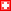 Board 2SIM Löschnauer, Rüdiger  2470½½½½SIM Mayer, Roger  2469Board 3Galavics, Hermann  2406½½½½IM Hauenstein, Hans  2437Board 4Spiegel, Wilfried  2387½½½½Terreaux, Gilles  2397Board 5SIM Hofer, Rudolf  2374½½½½IM Baumgartner, Ulrich  2395Board 6Salamon, Werner  2343½½½½IM Steiger, Walter  2390Board 7Lejsek, Heinz  2302½½½½Wegelin, Reinhard  2370Board 8Niese, Peter  2300½½½½Oesch, Harry  2336Board 9SIM Grabner, Dr. Helmut  2266½½½½Freytag, Walter  2325Board 10Patocka, Dr. Franz  2262½01½Moser, Reto  2309Board 11Detela, Walter  22571½½0Killer, Oliver  2289Board 12Ebner, Mag. Johann  2249½½½½Preziuso, Toni  2272Board 13Ponjican, Ing. Erich  2237½½½½Sueess, Franz  2265Board 14Anreiter, Alois  2213½½½½Mouron, Daniel  2246Board 15Vegjeleki, Adolf  2212½½½½Graf, Hans  2235Board 16Dicker, Franz  2211½01½Salzmann, Stefan  2218Board 17Bolda, Günter  21960½½1Ziegler, Pio  2200Board 18Nagel, Dr. Herbert  2182½½½½Blattner, Kurt  2180Board 19Hechl, Mag. Gerald  2175½½½½Achermann, Josef  2161Board 20Lemberger, Walter  2124½01½Nett, Philipp  2121Board 21Leitenmüller, Dipl.-Ing. Michael   2116½½½½Baumann, Walter (sen)  2114Board 22Nitz, Maximilian  2102½½½½Haller, Philipp  2090Board 23Fasser, Walter  2086½10½Schneider, Hans  2082Board 24Kollmann, Armin  20230011Burri, Peter  2048Board 25Vlasak, Dr. Reinhard  2079F½½½½Schoch, Thomas  1994Board 26Pototschnig, Martin  1995½½½½Baumann, Walter (jun)  2038Board 27Kirchshofer, Ernst  19650011Dubois, Claude  2030Board 28Mosshammer, Michael  1943½½½½Wyder, Bruno  1992Board 29Haidenbauer, Dietmar  19421½½0Welti, Manfred  1991Board 30Stummerer, Alfred  1936½01½Winges, Mark  1982Board 31Fritzer, Friedrich  1902½½½½Moser, Miriana  1916Board 32Auer, Werner  18250011Wipf, Armin  1813Board 33Krennmayr, Christian  17551100López-Neiger, Manuel-Pierre  1801Board 34Budin, Andreas  1800P½½½½Tassone, Raffaele  1800PBoard 35Lalics, Anton  1800P½½½½Langenegger, Thomas  1800PTotal:32323838IM Walter, Gerhard (2431) 
Austria 1.e4 e5 2.Nf3 Nc6 3.Bb5 a6 4.Ba4 Nf6 5.O-O Nxe4 6.d4 b5 7.Bb3 d5 8.dxe5 Be6 9.Nbd2 Nc5 10.c3 Be7 11.Bc2 d4 12.Nb3 d3 13.Bb1 Nxb3 14.axb3 Bf5 15.Be3 O-O 16.Bd4 Qd5 17.Re1 d2 18.Re2 Bxb1 19.Rxb1 Nxd4 20.Nxd4 Bg5 21.g3 c5 22.Nf5 Qd3 23.Nd6 Qg6 24.h4 Bxh4 25.Rxd2 Be7 26.Qe1 Qe6 27.Qe4 Bxd6 28.Rxd6 Qxb3 29.Kg2 Qc4 30.Qxc4 bxc4 31.Ra1 Rfb8 32.Raxa6 Rxa6 33.Rxa6 Kf8 34.Ra2 g5 35.Kh3 h5 36.f4 gxf4 37.gxf4 f6 38.e6 Ke7 39.f5 Kd6 40.Ra1 1/2-1/2

› Get PGN SIM Biedermann, Thomas (2426)
USA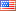 